Приложение 11. Наличие авторских программ, методических пособий, разработок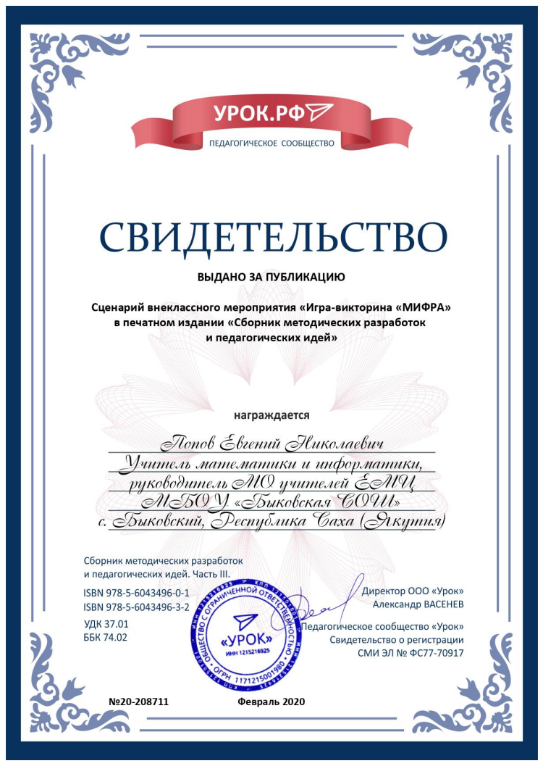 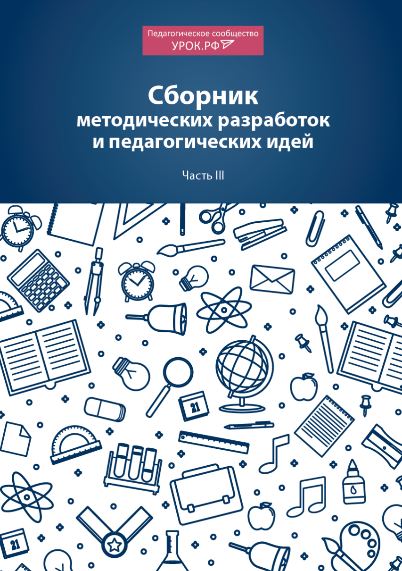 